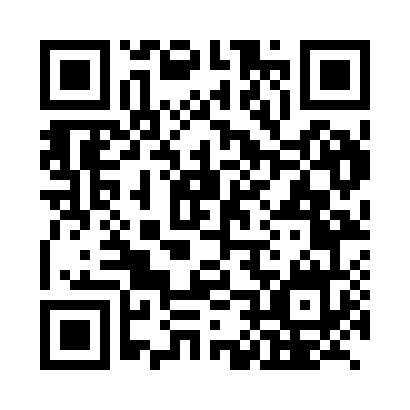 Prayer times for Wuhai, ChinaWed 1 May 2024 - Fri 31 May 2024High Latitude Method: Angle Based RulePrayer Calculation Method: Muslim World LeagueAsar Calculation Method: ShafiPrayer times provided by https://www.salahtimes.comDateDayFajrSunriseDhuhrAsrMaghribIsha1Wed4:115:5412:504:407:479:232Thu4:095:5212:504:407:489:253Fri4:075:5112:504:407:499:264Sat4:065:5012:504:417:509:285Sun4:045:4912:504:417:519:296Mon4:035:4812:494:417:529:307Tue4:015:4612:494:417:539:328Wed3:595:4512:494:427:549:339Thu3:585:4412:494:427:559:3510Fri3:565:4312:494:427:569:3611Sat3:555:4212:494:427:579:3712Sun3:535:4112:494:437:589:3913Mon3:525:4012:494:437:599:4014Tue3:505:3912:494:438:009:4215Wed3:495:3812:494:438:019:4316Thu3:475:3812:494:448:019:4417Fri3:465:3712:494:448:029:4618Sat3:455:3612:494:448:039:4719Sun3:435:3512:494:448:049:4820Mon3:425:3412:494:458:059:5021Tue3:415:3312:494:458:069:5122Wed3:405:3312:504:458:079:5223Thu3:395:3212:504:458:089:5424Fri3:375:3112:504:468:089:5525Sat3:365:3112:504:468:099:5626Sun3:355:3012:504:468:109:5727Mon3:345:3012:504:468:119:5928Tue3:335:2912:504:478:1210:0029Wed3:325:2912:504:478:1210:0130Thu3:315:2812:504:478:1310:0231Fri3:305:2812:514:478:1410:03